25  декабрь  2017 йыл                      № 24                    25 декабря 2017 года  Яны Ергән  ауылы                                                             село Новый Зирган                    О добавлении адресных объектов в ФИАС       Согласно статье 9 Федерального закона от 28.12.2013 г.  № 443-ФЗ «О федеральной информационной адресной системе и о внесении изменений в Федеральный закон  «Об общих принципах организации местного самоуправления в Российской Федерации», в рамках инвентаризации сведений, содержащихся в Государственном адресном реестре, выявлены отсутствие  адресных объектов, отсутствующие  в ФИАС                                       ПОСТАНОВЛЯЮ: Провести добавление адресных объектов:Фельшерско- акушерский пункт - Село Новый Зирган ул. Зинната Баракатова, дом 51.  Фельшерско – акушерский пункт - деревня Илячево, ул. Юмабая Исянбаева, д.112. Настоящее постановление вступает в силу с момента его официального обнародования. 3. Контроль за исполнением настоящего постановления оставляю за собой.Глава сельского поселенияНовозирганский сельсовет                                                Х.М.Шарипов     Башкортостан Республикаһының Хәйбулла районы муниципаль районының Яңы Ергән ауыл советыауыл биләмәһе хакимиәте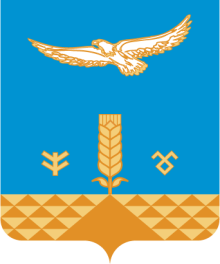 Администрация сельского     поселения Новозирганский сельсоветмуниципального районаХайбуллинский районРеспублики БашкортостанКарар       ПОСТАНОВЛЕНИЕ